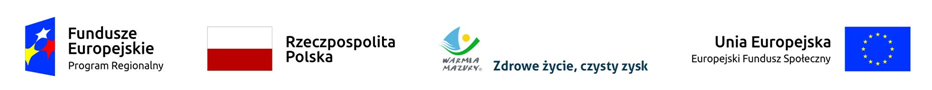 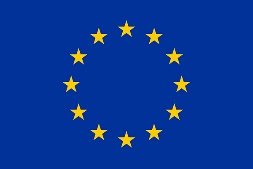 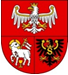 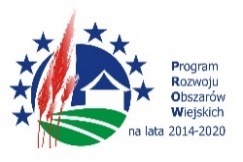           Unia Europejska „Europejski Fundusz Rolny na rzecz Rozwoju Obszarów Wiejskich: Europa inwestująca w obszary wiejskie”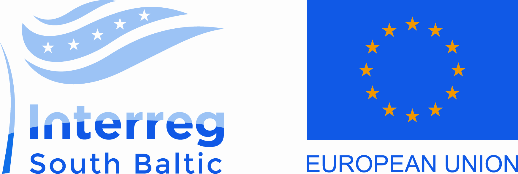 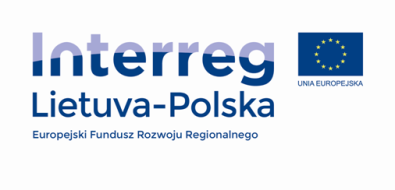 Załącznik nr 3 do umowy nr …………………UPOWAŻNIENIE Nr ………
DO PRZETWARZANIA POWIERZONYCH DO PRZETWARZANIA DANYCH OSOBOWYCHZ dniem [……………….] r., na podstawie umowy nr [……………………..] zawartej w dniu […………………………] pomiędzy Województwem Warmińsko-Mazurskim a […………………....], zwanej dalej Umową, upoważniam Pana/ Panią* [………………………………....................................] do przetwarzania powierzonych do przetwarzania danych osobowych niezbędnych 
do wykonania przedmiotu umowy w celu realizacji Dostawy i rezerwacji biletów lotniczych 
zgodnie z Umową.Upoważnienie obowiązuje do dnia odwołania, nie później jednak niż do dnia wykonania Umowy. Upoważnienie wygasa z chwilą ustania Pana/Pani* zatrudnienia w ……………………………………...  (nazwa firmy)